Klasa VI b, Matematyka, 20.03.2020 r. Temat: Powtórzenie materiału. Pola trapezu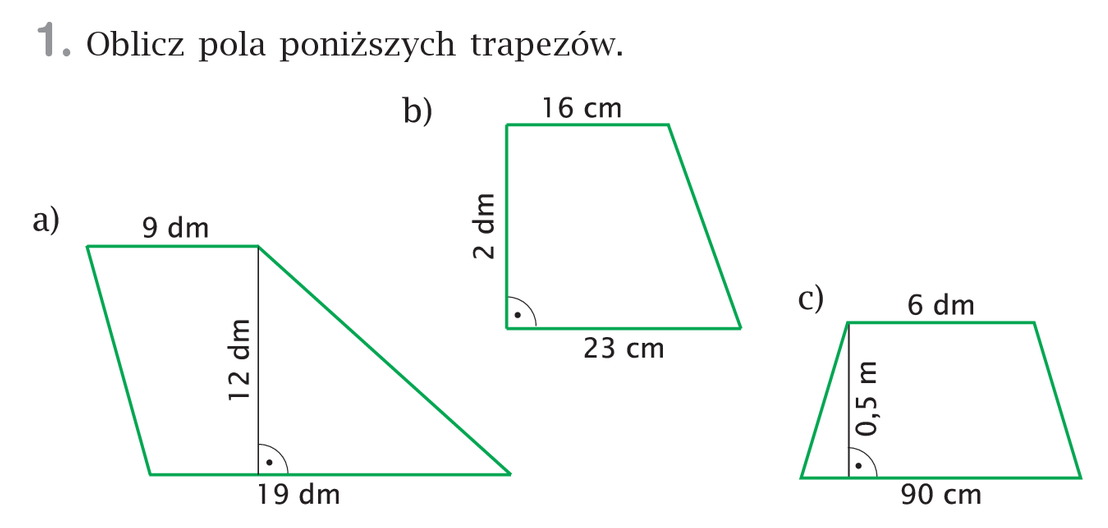 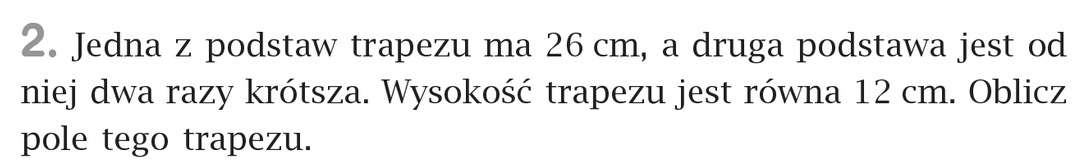 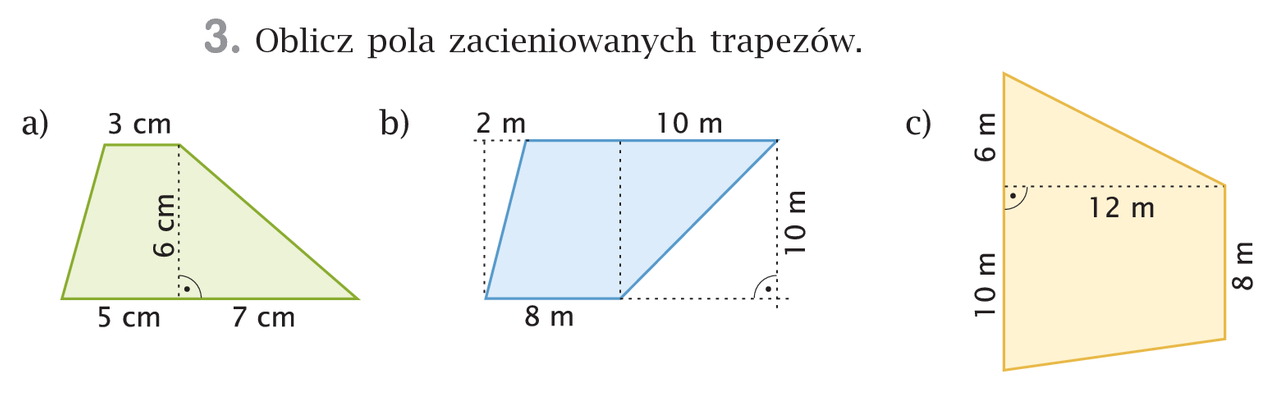 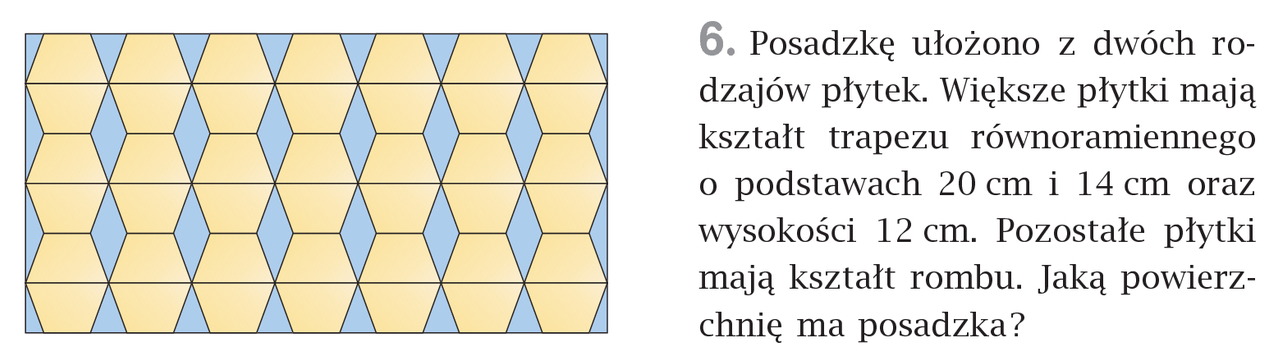 